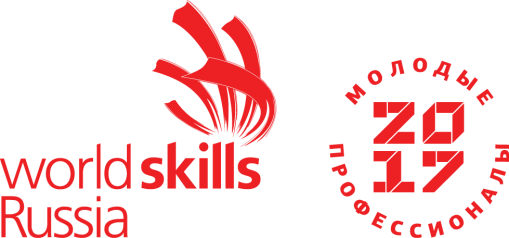 ЧЕМПИОНАТVII Открытый региональный чемпионат «Молодые профессионалы» (WorldSkills Russia) Иркутской областиСроки проведения 14.02.2022 – 18.02.2022Место проведенияИркутская обл., г. Братск, ул. Курчатова 72 «Братский индустриально-металлургический техникум»НАИМЕНОВАНИЕ КОМПЕТЕНЦИИДокументационное обеспечение управления и архивоведениеГлавный экспертШилина Татьяна ТельгатовнаЗаместитель Главного экспертаТехнический экспертЮртаев Александр ИвановичЭксперт по CISШилина Татьяна ТельгатовнаКоличество экспертов(в том числе с главным и заместителем)6Количество конкурсантов (команд)5Количество рабочих мест5Общая площадь застройки компетенции102 м2РАБОЧАЯ ПЛОЩАДКА КОНКУРСАНТОВРАБОЧАЯ ПЛОЩАДКА КОНКУРСАНТОВРАБОЧАЯ ПЛОЩАДКА КОНКУРСАНТОВРАБОЧАЯ ПЛОЩАДКА КОНКУРСАНТОВРАБОЧАЯ ПЛОЩАДКА КОНКУРСАНТОВРАБОЧАЯ ПЛОЩАДКА КОНКУРСАНТОВРАБОЧАЯ ПЛОЩАДКА КОНКУРСАНТОВРАБОЧАЯ ПЛОЩАДКА КОНКУРСАНТОВРАБОЧАЯ ПЛОЩАДКА КОНКУРСАНТОВРАБОЧАЯ ПЛОЩАДКА КОНКУРСАНТОВРАБОЧАЯ ПЛОЩАДКА КОНКУРСАНТОВРАБОЧАЯ ПЛОЩАДКА КОНКУРСАНТОВОБОРУДОВАНИЕ И ИНСТРУМЕНТЫ (НА 1 УЧАСТНИКА)ОБОРУДОВАНИЕ И ИНСТРУМЕНТЫ (НА 1 УЧАСТНИКА)ОБОРУДОВАНИЕ И ИНСТРУМЕНТЫ (НА 1 УЧАСТНИКА)ОБОРУДОВАНИЕ И ИНСТРУМЕНТЫ (НА 1 УЧАСТНИКА)ОБОРУДОВАНИЕ И ИНСТРУМЕНТЫ (НА 1 УЧАСТНИКА)ОБОРУДОВАНИЕ И ИНСТРУМЕНТЫ (НА 1 УЧАСТНИКА)ОБОРУДОВАНИЕ И ИНСТРУМЕНТЫ (НА 1 УЧАСТНИКА)ОБОРУДОВАНИЕ И ИНСТРУМЕНТЫ (НА 1 УЧАСТНИКА)ОБОРУДОВАНИЕ И ИНСТРУМЕНТЫ (НА 1 УЧАСТНИКА)ОБОРУДОВАНИЕ И ИНСТРУМЕНТЫ (НА 1 УЧАСТНИКА)ОБОРУДОВАНИЕ И ИНСТРУМЕНТЫ (НА 5 УЧАСТНИКОВ)ОБОРУДОВАНИЕ И ИНСТРУМЕНТЫ (НА 5 УЧАСТНИКОВ)№Наименование позицииНаименование позиции Тех. описание позиции Тех. описание позиции Тех. описание позиции Тех. описание позицииЕд. измеренияЕд. измеренияКол-воКол-воКомментарий1КомпьютерКомпьютерСистемный блок Intel  Core i5 10400, 6x2900 МГц, 8 ГБ DDR4, SSD 240 ГБ, Windows 10, монитор 22”, с клавиатурой и мышью, с предустановленным  ПОСистемный блок Intel  Core i5 10400, 6x2900 МГц, 8 ГБ DDR4, SSD 240 ГБ, Windows 10, монитор 22”, с клавиатурой и мышью, с предустановленным  ПОСистемный блок Intel  Core i5 10400, 6x2900 МГц, 8 ГБ DDR4, SSD 240 ГБ, Windows 10, монитор 22”, с клавиатурой и мышью, с предустановленным  ПОСистемный блок Intel  Core i5 10400, 6x2900 МГц, 8 ГБ DDR4, SSD 240 ГБ, Windows 10, монитор 22”, с клавиатурой и мышью, с предустановленным  ПОштшт153МФУМФУпринтер/сканер/копир на формат А4, лазерный  Lexmark MB2236adwпринтер/сканер/копир на формат А4, лазерный  Lexmark MB2236adwпринтер/сканер/копир на формат А4, лазерный  Lexmark MB2236adwпринтер/сканер/копир на формат А4, лазерный  Lexmark MB2236adwштшт154Лоток для бумагиЛоток для бумагина формат А-4на формат А-4на формат А-4на формат А-4штшт155Штамп "Входящий № и дата"Штамп "Входящий № и дата"критически важные характеристики позиции отсутствуюткритически важные характеристики позиции отсутствуюткритически важные характеристики позиции отсутствуюткритически важные характеристики позиции отсутствуютштшт156Флеш-носительФлеш-носитель8Gb USB 2.08Gb USB 2.08Gb USB 2.08Gb USB 2.0штшт157Web-камераWeb-камераВидео: 1280х720/матрица: 1МП /угол обзора 68о/ подключение; USB/совместимость: Windows, MacOS 2.0Видео: 1280х720/матрица: 1МП /угол обзора 68о/ подключение; USB/совместимость: Windows, MacOS 2.0Видео: 1280х720/матрица: 1МП /угол обзора 68о/ подключение; USB/совместимость: Windows, MacOS 2.0Видео: 1280х720/матрица: 1МП /угол обзора 68о/ подключение; USB/совместимость: Windows, MacOS 2.0штшт-2ПРОГРАММНОЕ ОБЕСПЕЧЕНИЕ (НА 1 КОНКУРСАНТА \ КОМАНДУ)ПРОГРАММНОЕ ОБЕСПЕЧЕНИЕ (НА 1 КОНКУРСАНТА \ КОМАНДУ)ПРОГРАММНОЕ ОБЕСПЕЧЕНИЕ (НА 1 КОНКУРСАНТА \ КОМАНДУ)ПРОГРАММНОЕ ОБЕСПЕЧЕНИЕ (НА 1 КОНКУРСАНТА \ КОМАНДУ)ПРОГРАММНОЕ ОБЕСПЕЧЕНИЕ (НА 1 КОНКУРСАНТА \ КОМАНДУ)ПРОГРАММНОЕ ОБЕСПЕЧЕНИЕ (НА 1 КОНКУРСАНТА \ КОМАНДУ)ПРОГРАММНОЕ ОБЕСПЕЧЕНИЕ (НА 1 КОНКУРСАНТА \ КОМАНДУ)ПРОГРАММНОЕ ОБЕСПЕЧЕНИЕ (НА 1 КОНКУРСАНТА \ КОМАНДУ)ПРОГРАММНОЕ ОБЕСПЕЧЕНИЕ (НА 1 КОНКУРСАНТА \ КОМАНДУ)ПРОГРАММНОЕ ОБЕСПЕЧЕНИЕ (НА 1 КОНКУРСАНТА \ КОМАНДУ)ПРОГРАММНОЕ ОБЕСПЕЧЕНИЕ (НА ВСЕХ КОНКУРСАНТОВ \ КОМАНД)ПРОГРАММНОЕ ОБЕСПЕЧЕНИЕ (НА ВСЕХ КОНКУРСАНТОВ \ КОМАНД)№Наименование позицииНаименование позиции Тех. описание позиции Тех. описание позиции Тех. описание позиции Тех. описание позицииЕд. измеренияЕд. измеренияКол-воКол-воКомментарий1Пакет Microsoft Office  Пакет Microsoft Office  Microsoft Office (MS Word, MS Excel, MS PowerPoint),  2016Microsoft Office (MS Word, MS Excel, MS PowerPoint),  2016Microsoft Office (MS Word, MS Excel, MS PowerPoint),  2016Microsoft Office (MS Word, MS Excel, MS PowerPoint),  2016ЛицензияЛицензия152Справочно-правовая системаСправочно-правовая системаСПС «Консультант-плюс»СПС «Консультант-плюс»СПС «Консультант-плюс»СПС «Консультант-плюс»ЛицензияЛицензия15МЕБЕЛЬ И ФУРНИТУРА (НА 1 КОНКУРСАНТА \ КОМАНДУ)МЕБЕЛЬ И ФУРНИТУРА (НА 1 КОНКУРСАНТА \ КОМАНДУ)МЕБЕЛЬ И ФУРНИТУРА (НА 1 КОНКУРСАНТА \ КОМАНДУ)МЕБЕЛЬ И ФУРНИТУРА (НА 1 КОНКУРСАНТА \ КОМАНДУ)МЕБЕЛЬ И ФУРНИТУРА (НА 1 КОНКУРСАНТА \ КОМАНДУ)МЕБЕЛЬ И ФУРНИТУРА (НА 1 КОНКУРСАНТА \ КОМАНДУ)МЕБЕЛЬ И ФУРНИТУРА (НА 1 КОНКУРСАНТА \ КОМАНДУ)МЕБЕЛЬ И ФУРНИТУРА (НА 1 КОНКУРСАНТА \ КОМАНДУ)МЕБЕЛЬ И ФУРНИТУРА (НА 1 КОНКУРСАНТА \ КОМАНДУ)МЕБЕЛЬ И ФУРНИТУРА (НА 1 КОНКУРСАНТА \ КОМАНДУ)МЕБЕЛЬ И ФУРНИТУРА (НА ВСЕХ КОНКУРСАНТОВ \ КОМАНД)МЕБЕЛЬ И ФУРНИТУРА (НА ВСЕХ КОНКУРСАНТОВ \ КОМАНД)№Наименование позицииНаименование позиции Тех. описание позиции Тех. описание позиции Тех. описание позиции Тех. описание позицииЕд. измеренияЕд. измеренияКол-воКол-воКомментарий1Стол рабочийСтол рабочий 800x800x730 мм 800x800x730 мм 800x800x730 мм 800x800x730 ммштшт152Кресло офисное Кресло офисное подъемно-поворотноеподъемно-поворотноеподъемно-поворотноеподъемно-поворотноештшт153Тумба-приставка для офисной техникиТумба-приставка для офисной техники600x800x730 мм600x800x730 мм600x800x730 мм600x800x730 ммштшт154Кулер для питьевой водыКулер для питьевой водыкритически важные характеристики позиции отсутствуюткритически важные характеристики позиции отсутствуюткритически важные характеристики позиции отсутствуюткритически важные характеристики позиции отсутствуютштшт-15Лампа настольнаяЛампа настольнаякритически важные характеристики позиции отсутствуюткритически важные характеристики позиции отсутствуюткритически важные характеристики позиции отсутствуюткритически важные характеристики позиции отсутствуютштшт156Корзина для мусораКорзина для мусоракритически важные характеристики позиции отсутствуюткритически важные характеристики позиции отсутствуюткритически важные характеристики позиции отсутствуюткритически важные характеристики позиции отсутствуютштшт15РАСХОДНЫЕ МАТЕРИАЛЫ (НА 1 КОНКУРСАНТА \ КОМАНДУ)РАСХОДНЫЕ МАТЕРИАЛЫ (НА 1 КОНКУРСАНТА \ КОМАНДУ)РАСХОДНЫЕ МАТЕРИАЛЫ (НА 1 КОНКУРСАНТА \ КОМАНДУ)РАСХОДНЫЕ МАТЕРИАЛЫ (НА 1 КОНКУРСАНТА \ КОМАНДУ)РАСХОДНЫЕ МАТЕРИАЛЫ (НА 1 КОНКУРСАНТА \ КОМАНДУ)РАСХОДНЫЕ МАТЕРИАЛЫ (НА 1 КОНКУРСАНТА \ КОМАНДУ)РАСХОДНЫЕ МАТЕРИАЛЫ (НА 1 КОНКУРСАНТА \ КОМАНДУ)РАСХОДНЫЕ МАТЕРИАЛЫ (НА 1 КОНКУРСАНТА \ КОМАНДУ)РАСХОДНЫЕ МАТЕРИАЛЫ (НА 1 КОНКУРСАНТА \ КОМАНДУ)РАСХОДНЫЕ МАТЕРИАЛЫ (НА 1 КОНКУРСАНТА \ КОМАНДУ)РАСХОДНЫЕ МАТЕРИАЛЫ (НА ВСЕХ КОНКУРСАНТОВ \ КОМАНД)РАСХОДНЫЕ МАТЕРИАЛЫ (НА ВСЕХ КОНКУРСАНТОВ \ КОМАНД)№Наименование позицииНаименование позиции Тех. описание позиции Тех. описание позицииЕд. измеренияЕд. измеренияЕд. измеренияЕд. измеренияКол-воКол-воКомментарий1Шариковая ручка Шариковая ручка синяя/черная пастасиняя/черная пасташтштштшт2102Простой карандашПростой карандашкритически важные характеристики позиции отсутствуюткритически важные характеристики позиции отсутствуютштштштшт153Папка -регистраторПапка -регистраторформат А-4, 30-50 ммформат А-4, 30-50 ммштштштшт154Папка-скоросшивательПапка-скоросшивательпластик, формат А4пластик, формат А4штштштшт4205Папка-скоросшивательПапка-скоросшивателькартон, формат А4картон, формат А4штштштшт2106Клей ПВА с кисточкойКлей ПВА с кисточкойкритически важные характеристики позиции отсутствуюткритически важные характеристики позиции отсутствуютштштштшт157ТочилкаТочилкакритически важные характеристики позиции отсутствуюткритически важные характеристики позиции отсутствуютштштштшт158БумагаБумагаформат А-4формат А-4листлистлистлист1005009Файл-вкладыш Файл-вкладыш прозрачный с перфорацией, формат А4 прозрачный с перфорацией, формат А4 штштштшт3015010Конверты почтовыеКонверты почтовыеформат А-4 или А-5 формат А-4 или А-5 шт.шт.шт.шт.31511Стикеры цветныеСтикеры цветныекритически важные характеристики позиции отсутствуюткритически важные характеристики позиции отсутствуюткомплекткомплекткомплекткомплект1512Скрепки канцелярскиеСкрепки канцелярскиекритически важные характеристики позиции отсутствуюткритически важные характеристики позиции отсутствуютупаковкаупаковкаупаковкаупаковка1513Степлер с доп. СкобамиСтеплер с доп. Скобамикритически важные характеристики позиции отсутствуюткритически важные характеристики позиции отсутствуютштштштшт1514НожницыНожницыкритически важные характеристики позиции отсутствуюткритически важные характеристики позиции отсутствуютштштштшт1515АнтистеплерАнтистеплеркритически важные характеристики позиции отсутствуюткритически важные характеристики позиции отсутствуютштштштшт1516Шило для прошивкиШило для прошивкикритически важные характеристики позиции отсутствуюткритически важные характеристики позиции отсутствуютштштштшт1517Игла для прошивки бумагИгла для прошивки бумагразмер 80-100 ммразмер 80-100 ммштштштшт1518Нить прошивнаяНить прошивнаяБелая от 0,7 до 1,0 ммБелая от 0,7 до 1,0 мммотокмотокмоток11519Подкладная доскаПодкладная доска20х150х350 мм20х150х350 ммшт.шт.шт.11520Зажимы для бумаг (канцелярские)Зажимы для бумаг (канцелярские)На размер пачки до 10 ммНа размер пачки до 10 ммНа размер пачки до 10 ммНа размер пачки до 10 ммшт.шт.31521Органайзер для канцелярии Органайзер для канцелярии критически важные характеристики позиции отсутствуюткритически важные характеристики позиции отсутствуюткритически важные характеристики позиции отсутствуюткритически важные характеристики позиции отсутствуютштшт1522Линейка деревянная на 30-40 смЛинейка деревянная на 30-40 смкритически важные характеристики позиции отсутствуюткритически важные характеристики позиции отсутствуюткритически важные характеристики позиции отсутствуюткритически важные характеристики позиции отсутствуютшт.шт.1523Стойка/бокс настольныйСтойка/бокс настольныйдля папки-регистратора, на формт А-4для папки-регистратора, на формт А-4для папки-регистратора, на формт А-4для папки-регистратора, на формт А-4штшт1524ДыроколДыроколна 2 отверстия, с ограничителем, ручнойна 2 отверстия, с ограничителем, ручнойна 2 отверстия, с ограничителем, ручнойна 2 отверстия, с ограничителем, ручнойштшт15СРЕДСТВА ИНДИВИДУАЛЬНОЙ ЗАЩИТЫ (НА 1 КОНКУРСАНТА \ КОМАНДУ)СРЕДСТВА ИНДИВИДУАЛЬНОЙ ЗАЩИТЫ (НА 1 КОНКУРСАНТА \ КОМАНДУ)СРЕДСТВА ИНДИВИДУАЛЬНОЙ ЗАЩИТЫ (НА 1 КОНКУРСАНТА \ КОМАНДУ)СРЕДСТВА ИНДИВИДУАЛЬНОЙ ЗАЩИТЫ (НА 1 КОНКУРСАНТА \ КОМАНДУ)СРЕДСТВА ИНДИВИДУАЛЬНОЙ ЗАЩИТЫ (НА 1 КОНКУРСАНТА \ КОМАНДУ)СРЕДСТВА ИНДИВИДУАЛЬНОЙ ЗАЩИТЫ (НА 1 КОНКУРСАНТА \ КОМАНДУ)СРЕДСТВА ИНДИВИДУАЛЬНОЙ ЗАЩИТЫ (НА 1 КОНКУРСАНТА \ КОМАНДУ)СРЕДСТВА ИНДИВИДУАЛЬНОЙ ЗАЩИТЫ (НА 1 КОНКУРСАНТА \ КОМАНДУ)СРЕДСТВА ИНДИВИДУАЛЬНОЙ ЗАЩИТЫ (НА 1 КОНКУРСАНТА \ КОМАНДУ)СРЕДСТВА ИНДИВИДУАЛЬНОЙ ЗАЩИТЫ (НА 1 КОНКУРСАНТА \ КОМАНДУ)СРЕДСТВА ИНДИВИДУАЛЬНОЙ ЗАЩИТЫ (НА ВСЕХ КОНКУРСАНТОВ \ КОМАНД)СРЕДСТВА ИНДИВИДУАЛЬНОЙ ЗАЩИТЫ (НА ВСЕХ КОНКУРСАНТОВ \ КОМАНД)№Наименование позицииНаименование позиции Тех. описание позиции Тех. описание позиции Тех. описание позицииЕд. измеренияЕд. измеренияЕд. измеренияКол-воКол-воКомментарий1Салфетки влажные (гигиенические)Салфетки влажные (гигиенические)критически важные характеристики позиции отсутствуюткритически важные характеристики позиции отсутствуюткритически важные характеристики позиции отсутствуютупакупакупак152Салфетки хозяйственныеСалфетки хозяйственныекритически важные характеристики позиции отсутствуюткритически важные характеристики позиции отсутствуюткритически важные характеристики позиции отсутствуютупакупакупак153маски медицинскиемаски медицинскиекритически важные характеристики позиции отсутствуюткритически важные характеристики позиции отсутствуюткритически важные характеристики позиции отсутствуютштштшт1260ДОПОЛНИТЕЛЬНЫЕ ТРЕБОВАНИЯ К ОБЕСПЕЧЕНИЮ КОНКУРСНЫХ ПЛОЩАДОК КОМАНД (КОММУНИКАЦИИ, ПОДКЛЮЧЕНИЯ, ОСВЕЩЕНИЕ И Т.П.)ДОПОЛНИТЕЛЬНЫЕ ТРЕБОВАНИЯ К ОБЕСПЕЧЕНИЮ КОНКУРСНЫХ ПЛОЩАДОК КОМАНД (КОММУНИКАЦИИ, ПОДКЛЮЧЕНИЯ, ОСВЕЩЕНИЕ И Т.П.)ДОПОЛНИТЕЛЬНЫЕ ТРЕБОВАНИЯ К ОБЕСПЕЧЕНИЮ КОНКУРСНЫХ ПЛОЩАДОК КОМАНД (КОММУНИКАЦИИ, ПОДКЛЮЧЕНИЯ, ОСВЕЩЕНИЕ И Т.П.)ДОПОЛНИТЕЛЬНЫЕ ТРЕБОВАНИЯ К ОБЕСПЕЧЕНИЮ КОНКУРСНЫХ ПЛОЩАДОК КОМАНД (КОММУНИКАЦИИ, ПОДКЛЮЧЕНИЯ, ОСВЕЩЕНИЕ И Т.П.)ДОПОЛНИТЕЛЬНЫЕ ТРЕБОВАНИЯ К ОБЕСПЕЧЕНИЮ КОНКУРСНЫХ ПЛОЩАДОК КОМАНД (КОММУНИКАЦИИ, ПОДКЛЮЧЕНИЯ, ОСВЕЩЕНИЕ И Т.П.)ДОПОЛНИТЕЛЬНЫЕ ТРЕБОВАНИЯ К ОБЕСПЕЧЕНИЮ КОНКУРСНЫХ ПЛОЩАДОК КОМАНД (КОММУНИКАЦИИ, ПОДКЛЮЧЕНИЯ, ОСВЕЩЕНИЕ И Т.П.)ДОПОЛНИТЕЛЬНЫЕ ТРЕБОВАНИЯ К ОБЕСПЕЧЕНИЮ КОНКУРСНЫХ ПЛОЩАДОК КОМАНД (КОММУНИКАЦИИ, ПОДКЛЮЧЕНИЯ, ОСВЕЩЕНИЕ И Т.П.)ДОПОЛНИТЕЛЬНЫЕ ТРЕБОВАНИЯ К ОБЕСПЕЧЕНИЮ КОНКУРСНЫХ ПЛОЩАДОК КОМАНД (КОММУНИКАЦИИ, ПОДКЛЮЧЕНИЯ, ОСВЕЩЕНИЕ И Т.П.)ДОПОЛНИТЕЛЬНЫЕ ТРЕБОВАНИЯ К ОБЕСПЕЧЕНИЮ КОНКУРСНЫХ ПЛОЩАДОК КОМАНД (КОММУНИКАЦИИ, ПОДКЛЮЧЕНИЯ, ОСВЕЩЕНИЕ И Т.П.)ДОПОЛНИТЕЛЬНЫЕ ТРЕБОВАНИЯ К ОБЕСПЕЧЕНИЮ КОНКУРСНЫХ ПЛОЩАДОК КОМАНД (КОММУНИКАЦИИ, ПОДКЛЮЧЕНИЯ, ОСВЕЩЕНИЕ И Т.П.)ДОПОЛНИТЕЛЬНЫЕ ТРЕБОВАНИЯ К ОБЕСПЕЧЕНИЮ КОНКУРСНЫХ ПЛОЩАДОК КОМАНД (КОММУНИКАЦИИ, ПОДКЛЮЧЕНИЯ, ОСВЕЩЕНИЕ И Т.П.)ДОПОЛНИТЕЛЬНЫЕ ТРЕБОВАНИЯ К ОБЕСПЕЧЕНИЮ КОНКУРСНЫХ ПЛОЩАДОК КОМАНД (КОММУНИКАЦИИ, ПОДКЛЮЧЕНИЯ, ОСВЕЩЕНИЕ И Т.П.)№Требование (описание)Требование (описание)Требование (описание)Требование (описание)Требование (описание)Требование (описание)Требование (описание)Требование (описание)Требование (описание)КомментарийКомментарий1Интернет не менее 5 Мбит/сИнтернет не менее 5 Мбит/с100 Мбит/с 2Сетевой фильтр на 5 подключенийСетевой фильтр на 5 подключенийПо количеству подключенных устройств3Точка подключения 220 ВТочка подключения 220 ВПо количеству оборудования4Общее освещение площадкиОбщее освещение площадки5Тонер - заправка для картриджа (МФУ)Тонер - заправка для картриджа (МФУ)5ОБЩАЯ РАБОЧАЯ ПЛОЩАДКА КОНКУРСАНТОВ	ОБЩАЯ РАБОЧАЯ ПЛОЩАДКА КОНКУРСАНТОВ	ОБЩАЯ РАБОЧАЯ ПЛОЩАДКА КОНКУРСАНТОВ	ОБЩАЯ РАБОЧАЯ ПЛОЩАДКА КОНКУРСАНТОВ	ОБЩАЯ РАБОЧАЯ ПЛОЩАДКА КОНКУРСАНТОВ	ОБЩАЯ РАБОЧАЯ ПЛОЩАДКА КОНКУРСАНТОВ	ОБЩАЯ РАБОЧАЯ ПЛОЩАДКА КОНКУРСАНТОВ	ОБЩАЯ РАБОЧАЯ ПЛОЩАДКА КОНКУРСАНТОВ	ОБЩАЯ РАБОЧАЯ ПЛОЩАДКА КОНКУРСАНТОВ	ОБЩАЯ РАБОЧАЯ ПЛОЩАДКА КОНКУРСАНТОВ	ОБЩАЯ РАБОЧАЯ ПЛОЩАДКА КОНКУРСАНТОВ	ОБЩАЯ РАБОЧАЯ ПЛОЩАДКА КОНКУРСАНТОВ	ОБОРУДОВАНИЕ И ИНСТРУМЕНТЫ (НА ВСЕХ КОНКУРСАНТОВ \ КОМАНД)ОБОРУДОВАНИЕ И ИНСТРУМЕНТЫ (НА ВСЕХ КОНКУРСАНТОВ \ КОМАНД)ОБОРУДОВАНИЕ И ИНСТРУМЕНТЫ (НА ВСЕХ КОНКУРСАНТОВ \ КОМАНД)ОБОРУДОВАНИЕ И ИНСТРУМЕНТЫ (НА ВСЕХ КОНКУРСАНТОВ \ КОМАНД)ОБОРУДОВАНИЕ И ИНСТРУМЕНТЫ (НА ВСЕХ КОНКУРСАНТОВ \ КОМАНД)ОБОРУДОВАНИЕ И ИНСТРУМЕНТЫ (НА ВСЕХ КОНКУРСАНТОВ \ КОМАНД)ОБОРУДОВАНИЕ И ИНСТРУМЕНТЫ (НА ВСЕХ КОНКУРСАНТОВ \ КОМАНД)ОБОРУДОВАНИЕ И ИНСТРУМЕНТЫ (НА ВСЕХ КОНКУРСАНТОВ \ КОМАНД)ОБОРУДОВАНИЕ И ИНСТРУМЕНТЫ (НА ВСЕХ КОНКУРСАНТОВ \ КОМАНД)ОБОРУДОВАНИЕ И ИНСТРУМЕНТЫ (НА ВСЕХ КОНКУРСАНТОВ \ КОМАНД)ОБОРУДОВАНИЕ И ИНСТРУМЕНТЫ (НА ВСЕХ КОНКУРСАНТОВ \ КОМАНД)ОБОРУДОВАНИЕ И ИНСТРУМЕНТЫ (НА ВСЕХ КОНКУРСАНТОВ \ КОМАНД)№Наименование позиции Тех. описание позиции Тех. описание позицииЕд. измеренияЕд. измеренияЕд. измеренияЕд. измеренияЕд. измеренияКол-воКол-воКомментарий1Круглая печатьмакет печати с необходимыми реквизитами макет печати с необходимыми реквизитами штштштштшт1МЕБЕЛЬ И ФУРНИТУРА (НА ВСЕХ КОНКУРСАНТОВ \ КОМАНД)МЕБЕЛЬ И ФУРНИТУРА (НА ВСЕХ КОНКУРСАНТОВ \ КОМАНД)МЕБЕЛЬ И ФУРНИТУРА (НА ВСЕХ КОНКУРСАНТОВ \ КОМАНД)МЕБЕЛЬ И ФУРНИТУРА (НА ВСЕХ КОНКУРСАНТОВ \ КОМАНД)МЕБЕЛЬ И ФУРНИТУРА (НА ВСЕХ КОНКУРСАНТОВ \ КОМАНД)МЕБЕЛЬ И ФУРНИТУРА (НА ВСЕХ КОНКУРСАНТОВ \ КОМАНД)МЕБЕЛЬ И ФУРНИТУРА (НА ВСЕХ КОНКУРСАНТОВ \ КОМАНД)МЕБЕЛЬ И ФУРНИТУРА (НА ВСЕХ КОНКУРСАНТОВ \ КОМАНД)МЕБЕЛЬ И ФУРНИТУРА (НА ВСЕХ КОНКУРСАНТОВ \ КОМАНД)МЕБЕЛЬ И ФУРНИТУРА (НА ВСЕХ КОНКУРСАНТОВ \ КОМАНД)МЕБЕЛЬ И ФУРНИТУРА (НА ВСЕХ КОНКУРСАНТОВ \ КОМАНД)МЕБЕЛЬ И ФУРНИТУРА (НА ВСЕХ КОНКУРСАНТОВ \ КОМАНД)№Наименование позиции Тех. описание позиции Тех. описание позицииЕд. измеренияЕд. измеренияЕд. измеренияЕд. измеренияЕд. измеренияКол-воКол-воКомментарий1Рабочий стол 800x800x730 мм800x800x730 ммштштштштшт5Необходимы для размещения дополнительного оборудования и канцелярии2Корзина для мусоракритически важные характеристики позиции отсутствуюткритически важные характеристики позиции отсутствуютштштштштшт13СтулОфисный, мягкийОфисный, мягкийштштштштшт6Для экспертовСРЕДСТВА ИНДИВИДУАЛЬНОЙ ЗАЩИТЫ (НА ВСЕХ КОНКУРСАНТОВ \ КОМАНД)СРЕДСТВА ИНДИВИДУАЛЬНОЙ ЗАЩИТЫ (НА ВСЕХ КОНКУРСАНТОВ \ КОМАНД)СРЕДСТВА ИНДИВИДУАЛЬНОЙ ЗАЩИТЫ (НА ВСЕХ КОНКУРСАНТОВ \ КОМАНД)СРЕДСТВА ИНДИВИДУАЛЬНОЙ ЗАЩИТЫ (НА ВСЕХ КОНКУРСАНТОВ \ КОМАНД)СРЕДСТВА ИНДИВИДУАЛЬНОЙ ЗАЩИТЫ (НА ВСЕХ КОНКУРСАНТОВ \ КОМАНД)СРЕДСТВА ИНДИВИДУАЛЬНОЙ ЗАЩИТЫ (НА ВСЕХ КОНКУРСАНТОВ \ КОМАНД)СРЕДСТВА ИНДИВИДУАЛЬНОЙ ЗАЩИТЫ (НА ВСЕХ КОНКУРСАНТОВ \ КОМАНД)СРЕДСТВА ИНДИВИДУАЛЬНОЙ ЗАЩИТЫ (НА ВСЕХ КОНКУРСАНТОВ \ КОМАНД)СРЕДСТВА ИНДИВИДУАЛЬНОЙ ЗАЩИТЫ (НА ВСЕХ КОНКУРСАНТОВ \ КОМАНД)СРЕДСТВА ИНДИВИДУАЛЬНОЙ ЗАЩИТЫ (НА ВСЕХ КОНКУРСАНТОВ \ КОМАНД)СРЕДСТВА ИНДИВИДУАЛЬНОЙ ЗАЩИТЫ (НА ВСЕХ КОНКУРСАНТОВ \ КОМАНД)СРЕДСТВА ИНДИВИДУАЛЬНОЙ ЗАЩИТЫ (НА ВСЕХ КОНКУРСАНТОВ \ КОМАНД)№Наименование позиции Тех. описание позиции Тех. описание позицииЕд. измеренияЕд. измеренияЕд. измеренияЕд. измеренияЕд. измеренияКол-воКол-воКомментарий1Аптечка первой помощиСтандартСтандарткомплекткомплекткомплекткомплекткомплект12Салфетки влажные (гигиенические)критически важные характеристики позиции отсутствуюткритически важные характеристики позиции отсутствуютупаковкаупаковкаупаковкаупаковкаупаковка13Маски медицинские, одноразовые критически важные характеристики позиции отсутствуюткритически важные характеристики позиции отсутствуютупаковкаупаковкаупаковкаупаковкаупаковка1ДОПОЛНИТЕЛЬНЫЕ ТРЕБОВАНИЯ К ОБЕСПЕЧЕНИЮ КОНКУРСНЫХ ПЛОЩАДОК КОМАНД (КОММУНИКАЦИИ, ПОДКЛЮЧЕНИЯ, ОСВЕЩЕНИЕ И Т.П.)ДОПОЛНИТЕЛЬНЫЕ ТРЕБОВАНИЯ К ОБЕСПЕЧЕНИЮ КОНКУРСНЫХ ПЛОЩАДОК КОМАНД (КОММУНИКАЦИИ, ПОДКЛЮЧЕНИЯ, ОСВЕЩЕНИЕ И Т.П.)ДОПОЛНИТЕЛЬНЫЕ ТРЕБОВАНИЯ К ОБЕСПЕЧЕНИЮ КОНКУРСНЫХ ПЛОЩАДОК КОМАНД (КОММУНИКАЦИИ, ПОДКЛЮЧЕНИЯ, ОСВЕЩЕНИЕ И Т.П.)ДОПОЛНИТЕЛЬНЫЕ ТРЕБОВАНИЯ К ОБЕСПЕЧЕНИЮ КОНКУРСНЫХ ПЛОЩАДОК КОМАНД (КОММУНИКАЦИИ, ПОДКЛЮЧЕНИЯ, ОСВЕЩЕНИЕ И Т.П.)ДОПОЛНИТЕЛЬНЫЕ ТРЕБОВАНИЯ К ОБЕСПЕЧЕНИЮ КОНКУРСНЫХ ПЛОЩАДОК КОМАНД (КОММУНИКАЦИИ, ПОДКЛЮЧЕНИЯ, ОСВЕЩЕНИЕ И Т.П.)ДОПОЛНИТЕЛЬНЫЕ ТРЕБОВАНИЯ К ОБЕСПЕЧЕНИЮ КОНКУРСНЫХ ПЛОЩАДОК КОМАНД (КОММУНИКАЦИИ, ПОДКЛЮЧЕНИЯ, ОСВЕЩЕНИЕ И Т.П.)ДОПОЛНИТЕЛЬНЫЕ ТРЕБОВАНИЯ К ОБЕСПЕЧЕНИЮ КОНКУРСНЫХ ПЛОЩАДОК КОМАНД (КОММУНИКАЦИИ, ПОДКЛЮЧЕНИЯ, ОСВЕЩЕНИЕ И Т.П.)ДОПОЛНИТЕЛЬНЫЕ ТРЕБОВАНИЯ К ОБЕСПЕЧЕНИЮ КОНКУРСНЫХ ПЛОЩАДОК КОМАНД (КОММУНИКАЦИИ, ПОДКЛЮЧЕНИЯ, ОСВЕЩЕНИЕ И Т.П.)ДОПОЛНИТЕЛЬНЫЕ ТРЕБОВАНИЯ К ОБЕСПЕЧЕНИЮ КОНКУРСНЫХ ПЛОЩАДОК КОМАНД (КОММУНИКАЦИИ, ПОДКЛЮЧЕНИЯ, ОСВЕЩЕНИЕ И Т.П.)ДОПОЛНИТЕЛЬНЫЕ ТРЕБОВАНИЯ К ОБЕСПЕЧЕНИЮ КОНКУРСНЫХ ПЛОЩАДОК КОМАНД (КОММУНИКАЦИИ, ПОДКЛЮЧЕНИЯ, ОСВЕЩЕНИЕ И Т.П.)ДОПОЛНИТЕЛЬНЫЕ ТРЕБОВАНИЯ К ОБЕСПЕЧЕНИЮ КОНКУРСНЫХ ПЛОЩАДОК КОМАНД (КОММУНИКАЦИИ, ПОДКЛЮЧЕНИЯ, ОСВЕЩЕНИЕ И Т.П.)ДОПОЛНИТЕЛЬНЫЕ ТРЕБОВАНИЯ К ОБЕСПЕЧЕНИЮ КОНКУРСНЫХ ПЛОЩАДОК КОМАНД (КОММУНИКАЦИИ, ПОДКЛЮЧЕНИЯ, ОСВЕЩЕНИЕ И Т.П.)№Требование (описание)Требование (описание)Требование (описание)Требование (описание)Требование (описание)Требование (описание)Требование (описание)Требование (описание)Требование (описание)КомментарийКомментарий1Интернет не менее 5 Мбит/сИнтернет не менее 5 Мбит/сИнтернет не менее 5 Мбит/сИнтернет не менее 5 Мбит/сИнтернет не менее 5 Мбит/сИнтернет не менее 5 Мбит/сИнтернет не менее 5 Мбит/сИнтернет не менее 5 Мбит/сИнтернет не менее 5 Мбит/с100 Мбит/с 100 Мбит/с 2Сетевой фильтр на 5 подключенийСетевой фильтр на 5 подключенийСетевой фильтр на 5 подключенийСетевой фильтр на 5 подключенийСетевой фильтр на 5 подключенийСетевой фильтр на 5 подключенийСетевой фильтр на 5 подключенийСетевой фильтр на 5 подключенийСетевой фильтр на 5 подключенийПо количеству подключенных устройствПо количеству подключенных устройств3Точка подключения 220 ВТочка подключения 220 ВТочка подключения 220 ВТочка подключения 220 ВТочка подключения 220 ВТочка подключения 220 ВТочка подключения 220 ВТочка подключения 220 ВТочка подключения 220 ВПо количеству оборудованияПо количеству оборудования4Общее освещение площадкиОбщее освещение площадкиОбщее освещение площадкиОбщее освещение площадкиОбщее освещение площадкиОбщее освещение площадкиОбщее освещение площадкиОбщее освещение площадкиОбщее освещение площадкиБРИФИНГ-ЗОНАБРИФИНГ-ЗОНАБРИФИНГ-ЗОНАБРИФИНГ-ЗОНАБРИФИНГ-ЗОНАБРИФИНГ-ЗОНАБРИФИНГ-ЗОНАБРИФИНГ-ЗОНАБРИФИНГ-ЗОНАБРИФИНГ-ЗОНАБРИФИНГ-ЗОНАБРИФИНГ-ЗОНАОБОРУДОВАНИЕ И ИНСТРУМЕНТЫ (НА ВСЕХ КОНКУРСАНТОВ \ КОМАНД)ОБОРУДОВАНИЕ И ИНСТРУМЕНТЫ (НА ВСЕХ КОНКУРСАНТОВ \ КОМАНД)ОБОРУДОВАНИЕ И ИНСТРУМЕНТЫ (НА ВСЕХ КОНКУРСАНТОВ \ КОМАНД)ОБОРУДОВАНИЕ И ИНСТРУМЕНТЫ (НА ВСЕХ КОНКУРСАНТОВ \ КОМАНД)ОБОРУДОВАНИЕ И ИНСТРУМЕНТЫ (НА ВСЕХ КОНКУРСАНТОВ \ КОМАНД)ОБОРУДОВАНИЕ И ИНСТРУМЕНТЫ (НА ВСЕХ КОНКУРСАНТОВ \ КОМАНД)ОБОРУДОВАНИЕ И ИНСТРУМЕНТЫ (НА ВСЕХ КОНКУРСАНТОВ \ КОМАНД)ОБОРУДОВАНИЕ И ИНСТРУМЕНТЫ (НА ВСЕХ КОНКУРСАНТОВ \ КОМАНД)ОБОРУДОВАНИЕ И ИНСТРУМЕНТЫ (НА ВСЕХ КОНКУРСАНТОВ \ КОМАНД)ОБОРУДОВАНИЕ И ИНСТРУМЕНТЫ (НА ВСЕХ КОНКУРСАНТОВ \ КОМАНД)ОБОРУДОВАНИЕ И ИНСТРУМЕНТЫ (НА ВСЕХ КОНКУРСАНТОВ \ КОМАНД)ОБОРУДОВАНИЕ И ИНСТРУМЕНТЫ (НА ВСЕХ КОНКУРСАНТОВ \ КОМАНД)№Наименование позицииНаименование позиции Тех. описание позиции Тех. описание позиции Тех. описание позиции Тех. описание позицииЕд. измеренияЕд. измеренияКол-воКол-воКомментарий1Ноутбук с мышкойНоутбук с мышкойIntel Core i5 3230, 2600 МГц, 6 ГБ DDR4, SSD 500 ГБIntel Core i5 3230, 2600 МГц, 6 ГБ DDR4, SSD 500 ГБIntel Core i5 3230, 2600 МГц, 6 ГБ DDR4, SSD 500 ГБIntel Core i5 3230, 2600 МГц, 6 ГБ DDR4, SSD 500 ГБ12Электронная доска Электронная доска Интерактивная панель NextPanel 75”Интерактивная панель NextPanel 75”Интерактивная панель NextPanel 75”Интерактивная панель NextPanel 75”1МЕБЕЛЬ И ФУРНИТУРА (НА ВСЕХ КОНКУРСАНТОВ, ЭКСПЕРТОВ)МЕБЕЛЬ И ФУРНИТУРА (НА ВСЕХ КОНКУРСАНТОВ, ЭКСПЕРТОВ)МЕБЕЛЬ И ФУРНИТУРА (НА ВСЕХ КОНКУРСАНТОВ, ЭКСПЕРТОВ)МЕБЕЛЬ И ФУРНИТУРА (НА ВСЕХ КОНКУРСАНТОВ, ЭКСПЕРТОВ)МЕБЕЛЬ И ФУРНИТУРА (НА ВСЕХ КОНКУРСАНТОВ, ЭКСПЕРТОВ)МЕБЕЛЬ И ФУРНИТУРА (НА ВСЕХ КОНКУРСАНТОВ, ЭКСПЕРТОВ)МЕБЕЛЬ И ФУРНИТУРА (НА ВСЕХ КОНКУРСАНТОВ, ЭКСПЕРТОВ)МЕБЕЛЬ И ФУРНИТУРА (НА ВСЕХ КОНКУРСАНТОВ, ЭКСПЕРТОВ)МЕБЕЛЬ И ФУРНИТУРА (НА ВСЕХ КОНКУРСАНТОВ, ЭКСПЕРТОВ)МЕБЕЛЬ И ФУРНИТУРА (НА ВСЕХ КОНКУРСАНТОВ, ЭКСПЕРТОВ)МЕБЕЛЬ И ФУРНИТУРА (НА ВСЕХ КОНКУРСАНТОВ, ЭКСПЕРТОВ)МЕБЕЛЬ И ФУРНИТУРА (НА ВСЕХ КОНКУРСАНТОВ, ЭКСПЕРТОВ)№Наименование позицииНаименование позиции Тех. описание позиции Тех. описание позиции Тех. описание позиции Тех. описание позицииЕд. измеренияЕд. измеренияКол-воКол-воКомментарий3Рабочий столРабочий стол800x800x730 мм800x800x730 мм800x800x730 мм800x800x730 ммштшт54СтулСтулОфисный, мягкийОфисный, мягкийОфисный, мягкийОфисный, мягкийштшт30ДОПОЛНИТЕЛЬНЫЕ ТРЕБОВАНИЯ К ОБЕСПЕЧЕНИЮ БРИФИНГ-ЗОНЫ (КОММУНИКАЦИИ, ПОДКЛЮЧЕНИЯ, ОСВЕЩЕНИЕ И Т.П.)ДОПОЛНИТЕЛЬНЫЕ ТРЕБОВАНИЯ К ОБЕСПЕЧЕНИЮ БРИФИНГ-ЗОНЫ (КОММУНИКАЦИИ, ПОДКЛЮЧЕНИЯ, ОСВЕЩЕНИЕ И Т.П.)ДОПОЛНИТЕЛЬНЫЕ ТРЕБОВАНИЯ К ОБЕСПЕЧЕНИЮ БРИФИНГ-ЗОНЫ (КОММУНИКАЦИИ, ПОДКЛЮЧЕНИЯ, ОСВЕЩЕНИЕ И Т.П.)ДОПОЛНИТЕЛЬНЫЕ ТРЕБОВАНИЯ К ОБЕСПЕЧЕНИЮ БРИФИНГ-ЗОНЫ (КОММУНИКАЦИИ, ПОДКЛЮЧЕНИЯ, ОСВЕЩЕНИЕ И Т.П.)ДОПОЛНИТЕЛЬНЫЕ ТРЕБОВАНИЯ К ОБЕСПЕЧЕНИЮ БРИФИНГ-ЗОНЫ (КОММУНИКАЦИИ, ПОДКЛЮЧЕНИЯ, ОСВЕЩЕНИЕ И Т.П.)ДОПОЛНИТЕЛЬНЫЕ ТРЕБОВАНИЯ К ОБЕСПЕЧЕНИЮ БРИФИНГ-ЗОНЫ (КОММУНИКАЦИИ, ПОДКЛЮЧЕНИЯ, ОСВЕЩЕНИЕ И Т.П.)ДОПОЛНИТЕЛЬНЫЕ ТРЕБОВАНИЯ К ОБЕСПЕЧЕНИЮ БРИФИНГ-ЗОНЫ (КОММУНИКАЦИИ, ПОДКЛЮЧЕНИЯ, ОСВЕЩЕНИЕ И Т.П.)ДОПОЛНИТЕЛЬНЫЕ ТРЕБОВАНИЯ К ОБЕСПЕЧЕНИЮ БРИФИНГ-ЗОНЫ (КОММУНИКАЦИИ, ПОДКЛЮЧЕНИЯ, ОСВЕЩЕНИЕ И Т.П.)ДОПОЛНИТЕЛЬНЫЕ ТРЕБОВАНИЯ К ОБЕСПЕЧЕНИЮ БРИФИНГ-ЗОНЫ (КОММУНИКАЦИИ, ПОДКЛЮЧЕНИЯ, ОСВЕЩЕНИЕ И Т.П.)ДОПОЛНИТЕЛЬНЫЕ ТРЕБОВАНИЯ К ОБЕСПЕЧЕНИЮ БРИФИНГ-ЗОНЫ (КОММУНИКАЦИИ, ПОДКЛЮЧЕНИЯ, ОСВЕЩЕНИЕ И Т.П.)ДОПОЛНИТЕЛЬНЫЕ ТРЕБОВАНИЯ К ОБЕСПЕЧЕНИЮ БРИФИНГ-ЗОНЫ (КОММУНИКАЦИИ, ПОДКЛЮЧЕНИЯ, ОСВЕЩЕНИЕ И Т.П.)ДОПОЛНИТЕЛЬНЫЕ ТРЕБОВАНИЯ К ОБЕСПЕЧЕНИЮ БРИФИНГ-ЗОНЫ (КОММУНИКАЦИИ, ПОДКЛЮЧЕНИЯ, ОСВЕЩЕНИЕ И Т.П.)№Требование (описание)Требование (описание)Требование (описание)Требование (описание)Требование (описание)Требование (описание)Требование (описание)Требование (описание)Требование (описание)КомментарийКомментарий1Точка подключения беспроводного интернетТочка подключения беспроводного интернетТочка подключения беспроводного интернетТочка подключения беспроводного интернетТочка подключения беспроводного интернетТочка подключения беспроводного интернетТочка подключения беспроводного интернетТочка подключения беспроводного интернетТочка подключения беспроводного интернет100 Мбит/с 100 Мбит/с 2Общее освещение площадки Общее освещение площадки Общее освещение площадки Общее освещение площадки Общее освещение площадки Общее освещение площадки Общее освещение площадки Общее освещение площадки Общее освещение площадки 3Точки подключения 220ВТочки подключения 220ВТочки подключения 220ВТочки подключения 220ВТочки подключения 220ВТочки подключения 220ВТочки подключения 220ВТочки подключения 220ВТочки подключения 220ВКОМНАТА ЭКСПЕРТОВКОМНАТА ЭКСПЕРТОВКОМНАТА ЭКСПЕРТОВКОМНАТА ЭКСПЕРТОВКОМНАТА ЭКСПЕРТОВКОМНАТА ЭКСПЕРТОВКОМНАТА ЭКСПЕРТОВКОМНАТА ЭКСПЕРТОВКОМНАТА ЭКСПЕРТОВКОМНАТА ЭКСПЕРТОВКОМНАТА ЭКСПЕРТОВКОМНАТА ЭКСПЕРТОВОБОРУДОВАНИЕ И ИНСТРУМЕНТЫ (НА ВСЕХ ЭКСПЕРТОВ)ОБОРУДОВАНИЕ И ИНСТРУМЕНТЫ (НА ВСЕХ ЭКСПЕРТОВ)ОБОРУДОВАНИЕ И ИНСТРУМЕНТЫ (НА ВСЕХ ЭКСПЕРТОВ)ОБОРУДОВАНИЕ И ИНСТРУМЕНТЫ (НА ВСЕХ ЭКСПЕРТОВ)ОБОРУДОВАНИЕ И ИНСТРУМЕНТЫ (НА ВСЕХ ЭКСПЕРТОВ)ОБОРУДОВАНИЕ И ИНСТРУМЕНТЫ (НА ВСЕХ ЭКСПЕРТОВ)ОБОРУДОВАНИЕ И ИНСТРУМЕНТЫ (НА ВСЕХ ЭКСПЕРТОВ)ОБОРУДОВАНИЕ И ИНСТРУМЕНТЫ (НА ВСЕХ ЭКСПЕРТОВ)ОБОРУДОВАНИЕ И ИНСТРУМЕНТЫ (НА ВСЕХ ЭКСПЕРТОВ)ОБОРУДОВАНИЕ И ИНСТРУМЕНТЫ (НА ВСЕХ ЭКСПЕРТОВ)ОБОРУДОВАНИЕ И ИНСТРУМЕНТЫ (НА ВСЕХ ЭКСПЕРТОВ)ОБОРУДОВАНИЕ И ИНСТРУМЕНТЫ (НА ВСЕХ ЭКСПЕРТОВ)№Наименование позицииНаименование позиции Тех. описание позиции Тех. описание позиции Тех. описание позиции Тех. описание позицииЕд. измеренияЕд. измеренияКол-воКол-воКомментарий1Персональный компьютерПерсональный компьютерСистемный блок Intel  Core i5 10400, 6x2900 МГц, 8 ГБ DDR4, SSD 240 ГБ, Windows 10, монитор 22”, с клавиатурой и мышью, с предустановленным  ПОСистемный блок Intel  Core i5 10400, 6x2900 МГц, 8 ГБ DDR4, SSD 240 ГБ, Windows 10, монитор 22”, с клавиатурой и мышью, с предустановленным  ПОСистемный блок Intel  Core i5 10400, 6x2900 МГц, 8 ГБ DDR4, SSD 240 ГБ, Windows 10, монитор 22”, с клавиатурой и мышью, с предустановленным  ПОСистемный блок Intel  Core i5 10400, 6x2900 МГц, 8 ГБ DDR4, SSD 240 ГБ, Windows 10, монитор 22”, с клавиатурой и мышью, с предустановленным  ПОштшт22МФУ МФУ принтер/сканер/копир на формат А4, лазерный  Samsung ProXpress M3870FD принтер/сканер/копир на формат А4, лазерный  Samsung ProXpress M3870FD принтер/сканер/копир на формат А4, лазерный  Samsung ProXpress M3870FD принтер/сканер/копир на формат А4, лазерный  Samsung ProXpress M3870FD штшт1МЕБЕЛЬ И ФУРНИТУРА (НА ВСЕХ ЭКСПЕРТОВ)МЕБЕЛЬ И ФУРНИТУРА (НА ВСЕХ ЭКСПЕРТОВ)МЕБЕЛЬ И ФУРНИТУРА (НА ВСЕХ ЭКСПЕРТОВ)МЕБЕЛЬ И ФУРНИТУРА (НА ВСЕХ ЭКСПЕРТОВ)МЕБЕЛЬ И ФУРНИТУРА (НА ВСЕХ ЭКСПЕРТОВ)МЕБЕЛЬ И ФУРНИТУРА (НА ВСЕХ ЭКСПЕРТОВ)МЕБЕЛЬ И ФУРНИТУРА (НА ВСЕХ ЭКСПЕРТОВ)МЕБЕЛЬ И ФУРНИТУРА (НА ВСЕХ ЭКСПЕРТОВ)МЕБЕЛЬ И ФУРНИТУРА (НА ВСЕХ ЭКСПЕРТОВ)МЕБЕЛЬ И ФУРНИТУРА (НА ВСЕХ ЭКСПЕРТОВ)МЕБЕЛЬ И ФУРНИТУРА (НА ВСЕХ ЭКСПЕРТОВ)МЕБЕЛЬ И ФУРНИТУРА (НА ВСЕХ ЭКСПЕРТОВ)№Наименование позицииНаименование позиции Тех. описание позиции Тех. описание позиции Тех. описание позиции Тех. описание позицииЕд. измеренияЕд. измеренияКол-воКол-воКомментарий1СтулСтулОфисный, мягкийОфисный, мягкийОфисный, мягкийОфисный, мягкийштшт6по количеству экспертов + 12Стойка для одежды /шкафСтойка для одежды /шкафкритически важные характеристики позиции отсутствуюткритически важные характеристики позиции отсутствуюткритически важные характеристики позиции отсутствуюткритически важные характеристики позиции отсутствуютштшт1ДОПОЛНИТЕЛЬНЫЕ ТРЕБОВАНИЯ К ОБЕСПЕЧЕНИЮ КОМНАТЫ ЭКСПЕРТОВ (КОММУНИКАЦИИ, ПОДКЛЮЧЕНИЯ, ОСВЕЩЕНИЕ И Т.П.)ДОПОЛНИТЕЛЬНЫЕ ТРЕБОВАНИЯ К ОБЕСПЕЧЕНИЮ КОМНАТЫ ЭКСПЕРТОВ (КОММУНИКАЦИИ, ПОДКЛЮЧЕНИЯ, ОСВЕЩЕНИЕ И Т.П.)ДОПОЛНИТЕЛЬНЫЕ ТРЕБОВАНИЯ К ОБЕСПЕЧЕНИЮ КОМНАТЫ ЭКСПЕРТОВ (КОММУНИКАЦИИ, ПОДКЛЮЧЕНИЯ, ОСВЕЩЕНИЕ И Т.П.)ДОПОЛНИТЕЛЬНЫЕ ТРЕБОВАНИЯ К ОБЕСПЕЧЕНИЮ КОМНАТЫ ЭКСПЕРТОВ (КОММУНИКАЦИИ, ПОДКЛЮЧЕНИЯ, ОСВЕЩЕНИЕ И Т.П.)ДОПОЛНИТЕЛЬНЫЕ ТРЕБОВАНИЯ К ОБЕСПЕЧЕНИЮ КОМНАТЫ ЭКСПЕРТОВ (КОММУНИКАЦИИ, ПОДКЛЮЧЕНИЯ, ОСВЕЩЕНИЕ И Т.П.)ДОПОЛНИТЕЛЬНЫЕ ТРЕБОВАНИЯ К ОБЕСПЕЧЕНИЮ КОМНАТЫ ЭКСПЕРТОВ (КОММУНИКАЦИИ, ПОДКЛЮЧЕНИЯ, ОСВЕЩЕНИЕ И Т.П.)ДОПОЛНИТЕЛЬНЫЕ ТРЕБОВАНИЯ К ОБЕСПЕЧЕНИЮ КОМНАТЫ ЭКСПЕРТОВ (КОММУНИКАЦИИ, ПОДКЛЮЧЕНИЯ, ОСВЕЩЕНИЕ И Т.П.)ДОПОЛНИТЕЛЬНЫЕ ТРЕБОВАНИЯ К ОБЕСПЕЧЕНИЮ КОМНАТЫ ЭКСПЕРТОВ (КОММУНИКАЦИИ, ПОДКЛЮЧЕНИЯ, ОСВЕЩЕНИЕ И Т.П.)ДОПОЛНИТЕЛЬНЫЕ ТРЕБОВАНИЯ К ОБЕСПЕЧЕНИЮ КОМНАТЫ ЭКСПЕРТОВ (КОММУНИКАЦИИ, ПОДКЛЮЧЕНИЯ, ОСВЕЩЕНИЕ И Т.П.)ДОПОЛНИТЕЛЬНЫЕ ТРЕБОВАНИЯ К ОБЕСПЕЧЕНИЮ КОМНАТЫ ЭКСПЕРТОВ (КОММУНИКАЦИИ, ПОДКЛЮЧЕНИЯ, ОСВЕЩЕНИЕ И Т.П.)ДОПОЛНИТЕЛЬНЫЕ ТРЕБОВАНИЯ К ОБЕСПЕЧЕНИЮ КОМНАТЫ ЭКСПЕРТОВ (КОММУНИКАЦИИ, ПОДКЛЮЧЕНИЯ, ОСВЕЩЕНИЕ И Т.П.)ДОПОЛНИТЕЛЬНЫЕ ТРЕБОВАНИЯ К ОБЕСПЕЧЕНИЮ КОМНАТЫ ЭКСПЕРТОВ (КОММУНИКАЦИИ, ПОДКЛЮЧЕНИЯ, ОСВЕЩЕНИЕ И Т.П.)№Требование (описание)Требование (описание)Требование (описание)Требование (описание)Требование (описание)Требование (описание)Требование (описание)Требование (описание)Требование (описание)КомментарийКомментарий1Интернет не менее 5 Мбит/сИнтернет не менее 5 Мбит/сИнтернет не менее 5 Мбит/сИнтернет не менее 5 Мбит/сИнтернет не менее 5 Мбит/сИнтернет не менее 5 Мбит/сИнтернет не менее 5 Мбит/сИнтернет не менее 5 Мбит/сИнтернет не менее 5 Мбит/с100 Мбит/с 100 Мбит/с 2Доступ к справочно-правовой системеДоступ к справочно-правовой системеДоступ к справочно-правовой системеДоступ к справочно-правовой системеДоступ к справочно-правовой системеДоступ к справочно-правовой системеДоступ к справочно-правовой системеДоступ к справочно-правовой системеДоступ к справочно-правовой системеСПС «Консультант-плюс»СПС «Консультант-плюс»4Сетевой фильтр на 5 подключенийСетевой фильтр на 5 подключенийСетевой фильтр на 5 подключенийСетевой фильтр на 5 подключенийСетевой фильтр на 5 подключенийСетевой фильтр на 5 подключенийСетевой фильтр на 5 подключенийСетевой фильтр на 5 подключенийСетевой фильтр на 5 подключенийПо количеству подключенных устройствПо количеству подключенных устройств5Точка подключения 220 ВТочка подключения 220 ВТочка подключения 220 ВТочка подключения 220 ВТочка подключения 220 ВТочка подключения 220 ВТочка подключения 220 ВТочка подключения 220 ВТочка подключения 220 ВПо количеству оборудованияПо количеству оборудования5Общее освещениеОбщее освещениеОбщее освещениеОбщее освещениеОбщее освещениеОбщее освещениеОбщее освещениеОбщее освещениеОбщее освещение6Тонер - заправка для картриджа (МФУ)Тонер - заправка для картриджа (МФУ)Тонер - заправка для картриджа (МФУ)Тонер - заправка для картриджа (МФУ)Тонер - заправка для картриджа (МФУ)Тонер - заправка для картриджа (МФУ)Тонер - заправка для картриджа (МФУ)Тонер - заправка для картриджа (МФУ)Тонер - заправка для картриджа (МФУ)МЕСТО/КОМНАТА ГЛАВНОГО ЭКСПЕРТАМЕСТО/КОМНАТА ГЛАВНОГО ЭКСПЕРТАМЕСТО/КОМНАТА ГЛАВНОГО ЭКСПЕРТАМЕСТО/КОМНАТА ГЛАВНОГО ЭКСПЕРТАМЕСТО/КОМНАТА ГЛАВНОГО ЭКСПЕРТАМЕСТО/КОМНАТА ГЛАВНОГО ЭКСПЕРТАМЕСТО/КОМНАТА ГЛАВНОГО ЭКСПЕРТАМЕСТО/КОМНАТА ГЛАВНОГО ЭКСПЕРТАМЕСТО/КОМНАТА ГЛАВНОГО ЭКСПЕРТАМЕСТО/КОМНАТА ГЛАВНОГО ЭКСПЕРТАМЕСТО/КОМНАТА ГЛАВНОГО ЭКСПЕРТАМЕСТО/КОМНАТА ГЛАВНОГО ЭКСПЕРТАОБОРУДОВАНИЕ И ИНСТРУМЕНТЫ (ДЛЯ ГЭ)ОБОРУДОВАНИЕ И ИНСТРУМЕНТЫ (ДЛЯ ГЭ)ОБОРУДОВАНИЕ И ИНСТРУМЕНТЫ (ДЛЯ ГЭ)ОБОРУДОВАНИЕ И ИНСТРУМЕНТЫ (ДЛЯ ГЭ)ОБОРУДОВАНИЕ И ИНСТРУМЕНТЫ (ДЛЯ ГЭ)ОБОРУДОВАНИЕ И ИНСТРУМЕНТЫ (ДЛЯ ГЭ)ОБОРУДОВАНИЕ И ИНСТРУМЕНТЫ (ДЛЯ ГЭ)ОБОРУДОВАНИЕ И ИНСТРУМЕНТЫ (ДЛЯ ГЭ)ОБОРУДОВАНИЕ И ИНСТРУМЕНТЫ (ДЛЯ ГЭ)ОБОРУДОВАНИЕ И ИНСТРУМЕНТЫ (ДЛЯ ГЭ)ОБОРУДОВАНИЕ И ИНСТРУМЕНТЫ (ДЛЯ ГЭ)ОБОРУДОВАНИЕ И ИНСТРУМЕНТЫ (ДЛЯ ГЭ)№Наименование позицииНаименование позиции Тех. описание позиции Тех. описание позиции Тех. описание позиции Тех. описание позицииЕд. измеренияЕд. измеренияКол-воКол-воКомментарий1Персональный компьютерПерсональный компьютерСистемный блок Intel  Core i5 10400, 6x2900 МГц, 8 ГБ DDR4, SSD 240 ГБ, Windows 10, монитор 22”, с клавиатурой и мышью, с предустановленным  ПОСистемный блок Intel  Core i5 10400, 6x2900 МГц, 8 ГБ DDR4, SSD 240 ГБ, Windows 10, монитор 22”, с клавиатурой и мышью, с предустановленным  ПОСистемный блок Intel  Core i5 10400, 6x2900 МГц, 8 ГБ DDR4, SSD 240 ГБ, Windows 10, монитор 22”, с клавиатурой и мышью, с предустановленным  ПОСистемный блок Intel  Core i5 10400, 6x2900 МГц, 8 ГБ DDR4, SSD 240 ГБ, Windows 10, монитор 22”, с клавиатурой и мышью, с предустановленным  ПОштшт12МФУМФУпринтер/сканер/копир на формат А4, лазерный  Kyocera Ecosys M2040DNпринтер/сканер/копир на формат А4, лазерный  Kyocera Ecosys M2040DNпринтер/сканер/копир на формат А4, лазерный  Kyocera Ecosys M2040DNпринтер/сканер/копир на формат А4, лазерный  Kyocera Ecosys M2040DNштшт13Лоток для бумагиЛоток для бумагина формат А-4на формат А-4на формат А-4на формат А-4штшт1МЕБЕЛЬ И ФУРНИТУРА (ДЛЯ ГЭ)МЕБЕЛЬ И ФУРНИТУРА (ДЛЯ ГЭ)МЕБЕЛЬ И ФУРНИТУРА (ДЛЯ ГЭ)МЕБЕЛЬ И ФУРНИТУРА (ДЛЯ ГЭ)МЕБЕЛЬ И ФУРНИТУРА (ДЛЯ ГЭ)МЕБЕЛЬ И ФУРНИТУРА (ДЛЯ ГЭ)МЕБЕЛЬ И ФУРНИТУРА (ДЛЯ ГЭ)МЕБЕЛЬ И ФУРНИТУРА (ДЛЯ ГЭ)МЕБЕЛЬ И ФУРНИТУРА (ДЛЯ ГЭ)МЕБЕЛЬ И ФУРНИТУРА (ДЛЯ ГЭ)МЕБЕЛЬ И ФУРНИТУРА (ДЛЯ ГЭ)МЕБЕЛЬ И ФУРНИТУРА (ДЛЯ ГЭ)№Наименование позицииНаименование позиции Тех. описание позиции Тех. описание позиции Тех. описание позиции Тех. описание позицииЕд. измеренияЕд. измеренияКол-воКол-воКомментарий1Стол офисныйСтол офисный 800x800x730 мм 800x800x730 мм 800x800x730 мм 800x800x730 ммштшт12Кресло офисное Кресло офисное подъемно-поворотноеподъемно-поворотноеподъемно-поворотноеподъемно-поворотноештшт13Стул Стул Офисный, мягкийОфисный, мягкийОфисный, мягкийОфисный, мягкийштшт24Корзина для мусораКорзина для мусоракритически важные характеристики позиции отсутствуюткритически важные характеристики позиции отсутствуюткритически важные характеристики позиции отсутствуюткритически важные характеристики позиции отсутствуютштшт15Вешалка Вешалка критически важные характеристики позиции отсутствуюткритически важные характеристики позиции отсутствуюткритически важные характеристики позиции отсутствуюткритически важные характеристики позиции отсутствуютштшт1ДОПОЛНИТЕЛЬНЫЕ ТРЕБОВАНИЯ К ОБЕСПЕЧЕНИЮ КОМНАТЫ ГЛАВНОГО ЭКСПЕРТА (КОММУНИКАЦИИ, ПОДКЛЮЧЕНИЯ, ОСВЕЩЕНИЕ И Т.П.)ДОПОЛНИТЕЛЬНЫЕ ТРЕБОВАНИЯ К ОБЕСПЕЧЕНИЮ КОМНАТЫ ГЛАВНОГО ЭКСПЕРТА (КОММУНИКАЦИИ, ПОДКЛЮЧЕНИЯ, ОСВЕЩЕНИЕ И Т.П.)ДОПОЛНИТЕЛЬНЫЕ ТРЕБОВАНИЯ К ОБЕСПЕЧЕНИЮ КОМНАТЫ ГЛАВНОГО ЭКСПЕРТА (КОММУНИКАЦИИ, ПОДКЛЮЧЕНИЯ, ОСВЕЩЕНИЕ И Т.П.)ДОПОЛНИТЕЛЬНЫЕ ТРЕБОВАНИЯ К ОБЕСПЕЧЕНИЮ КОМНАТЫ ГЛАВНОГО ЭКСПЕРТА (КОММУНИКАЦИИ, ПОДКЛЮЧЕНИЯ, ОСВЕЩЕНИЕ И Т.П.)ДОПОЛНИТЕЛЬНЫЕ ТРЕБОВАНИЯ К ОБЕСПЕЧЕНИЮ КОМНАТЫ ГЛАВНОГО ЭКСПЕРТА (КОММУНИКАЦИИ, ПОДКЛЮЧЕНИЯ, ОСВЕЩЕНИЕ И Т.П.)ДОПОЛНИТЕЛЬНЫЕ ТРЕБОВАНИЯ К ОБЕСПЕЧЕНИЮ КОМНАТЫ ГЛАВНОГО ЭКСПЕРТА (КОММУНИКАЦИИ, ПОДКЛЮЧЕНИЯ, ОСВЕЩЕНИЕ И Т.П.)ДОПОЛНИТЕЛЬНЫЕ ТРЕБОВАНИЯ К ОБЕСПЕЧЕНИЮ КОМНАТЫ ГЛАВНОГО ЭКСПЕРТА (КОММУНИКАЦИИ, ПОДКЛЮЧЕНИЯ, ОСВЕЩЕНИЕ И Т.П.)ДОПОЛНИТЕЛЬНЫЕ ТРЕБОВАНИЯ К ОБЕСПЕЧЕНИЮ КОМНАТЫ ГЛАВНОГО ЭКСПЕРТА (КОММУНИКАЦИИ, ПОДКЛЮЧЕНИЯ, ОСВЕЩЕНИЕ И Т.П.)ДОПОЛНИТЕЛЬНЫЕ ТРЕБОВАНИЯ К ОБЕСПЕЧЕНИЮ КОМНАТЫ ГЛАВНОГО ЭКСПЕРТА (КОММУНИКАЦИИ, ПОДКЛЮЧЕНИЯ, ОСВЕЩЕНИЕ И Т.П.)ДОПОЛНИТЕЛЬНЫЕ ТРЕБОВАНИЯ К ОБЕСПЕЧЕНИЮ КОМНАТЫ ГЛАВНОГО ЭКСПЕРТА (КОММУНИКАЦИИ, ПОДКЛЮЧЕНИЯ, ОСВЕЩЕНИЕ И Т.П.)ДОПОЛНИТЕЛЬНЫЕ ТРЕБОВАНИЯ К ОБЕСПЕЧЕНИЮ КОМНАТЫ ГЛАВНОГО ЭКСПЕРТА (КОММУНИКАЦИИ, ПОДКЛЮЧЕНИЯ, ОСВЕЩЕНИЕ И Т.П.)ДОПОЛНИТЕЛЬНЫЕ ТРЕБОВАНИЯ К ОБЕСПЕЧЕНИЮ КОМНАТЫ ГЛАВНОГО ЭКСПЕРТА (КОММУНИКАЦИИ, ПОДКЛЮЧЕНИЯ, ОСВЕЩЕНИЕ И Т.П.)№Требование (описание)Требование (описание)Требование (описание)Требование (описание)Требование (описание)Требование (описание)Требование (описание)Требование (описание)Требование (описание)КомментарийКомментарий1Интернет не менее 5 Мбит/сИнтернет не менее 5 Мбит/сИнтернет не менее 5 Мбит/сИнтернет не менее 5 Мбит/сИнтернет не менее 5 Мбит/сИнтернет не менее 5 Мбит/сИнтернет не менее 5 Мбит/сИнтернет не менее 5 Мбит/сИнтернет не менее 5 Мбит/с100 Мбит/с 100 Мбит/с 2Сетевой фильтр на 5 подключенийСетевой фильтр на 5 подключенийСетевой фильтр на 5 подключенийСетевой фильтр на 5 подключенийСетевой фильтр на 5 подключенийСетевой фильтр на 5 подключенийСетевой фильтр на 5 подключенийСетевой фильтр на 5 подключенийСетевой фильтр на 5 подключенийПо количеству подключенных устройствПо количеству подключенных устройств3Точка подключения 220 ВТочка подключения 220 ВТочка подключения 220 ВТочка подключения 220 ВТочка подключения 220 ВТочка подключения 220 ВТочка подключения 220 ВТочка подключения 220 ВТочка подключения 220 ВПо количеству оборудованияПо количеству оборудования4Общее освещениеОбщее освещениеОбщее освещениеОбщее освещениеОбщее освещениеОбщее освещениеОбщее освещениеОбщее освещениеОбщее освещение5Тонер - заправка для картриджа (МФУ)Тонер - заправка для картриджа (МФУ)Тонер - заправка для картриджа (МФУ)Тонер - заправка для картриджа (МФУ)Тонер - заправка для картриджа (МФУ)Тонер - заправка для картриджа (МФУ)Тонер - заправка для картриджа (МФУ)Тонер - заправка для картриджа (МФУ)Тонер - заправка для картриджа (МФУ)КОМНАТА КОНКУРСАНТОВКОМНАТА КОНКУРСАНТОВКОМНАТА КОНКУРСАНТОВКОМНАТА КОНКУРСАНТОВКОМНАТА КОНКУРСАНТОВКОМНАТА КОНКУРСАНТОВКОМНАТА КОНКУРСАНТОВКОМНАТА КОНКУРСАНТОВКОМНАТА КОНКУРСАНТОВКОМНАТА КОНКУРСАНТОВКОМНАТА КОНКУРСАНТОВКОМНАТА КОНКУРСАНТОВМЕБЕЛЬ И ФУРНИТУРА (НА ВСЕХ КОНКУРСАНТОВ)МЕБЕЛЬ И ФУРНИТУРА (НА ВСЕХ КОНКУРСАНТОВ)МЕБЕЛЬ И ФУРНИТУРА (НА ВСЕХ КОНКУРСАНТОВ)МЕБЕЛЬ И ФУРНИТУРА (НА ВСЕХ КОНКУРСАНТОВ)МЕБЕЛЬ И ФУРНИТУРА (НА ВСЕХ КОНКУРСАНТОВ)МЕБЕЛЬ И ФУРНИТУРА (НА ВСЕХ КОНКУРСАНТОВ)МЕБЕЛЬ И ФУРНИТУРА (НА ВСЕХ КОНКУРСАНТОВ)МЕБЕЛЬ И ФУРНИТУРА (НА ВСЕХ КОНКУРСАНТОВ)МЕБЕЛЬ И ФУРНИТУРА (НА ВСЕХ КОНКУРСАНТОВ)МЕБЕЛЬ И ФУРНИТУРА (НА ВСЕХ КОНКУРСАНТОВ)МЕБЕЛЬ И ФУРНИТУРА (НА ВСЕХ КОНКУРСАНТОВ)МЕБЕЛЬ И ФУРНИТУРА (НА ВСЕХ КОНКУРСАНТОВ)№Наименование позицииНаименование позиции Тех. описание позиции Тех. описание позиции Тех. описание позиции Тех. описание позицииЕд. измеренияЕд. измеренияКол-воКол-воКомментарий1СтолСтол(ШхГхВ) 800x800x730 мм(ШхГхВ) 800x800x730 мм(ШхГхВ) 800x800x730 мм(ШхГхВ) 800x800x730 ммштшт52Стул Стул Ученический, мягкийУченический, мягкийУченический, мягкийУченический, мягкийштшт53Вешалка Вешалка критически важные характеристики позиции отсутствуюткритически важные характеристики позиции отсутствуюткритически важные характеристики позиции отсутствуюткритически важные характеристики позиции отсутствуютштшт1ДОПОЛНИТЕЛЬНЫЕ ТРЕБОВАНИЯ К ОБЕСПЕЧЕНИЮ КОМНАТЫ КОНКУРСАНТОВ (КОММУНИКАЦИИ, ПОДКЛЮЧЕНИЯ, ОСВЕЩЕНИЕ И Т.П.)ДОПОЛНИТЕЛЬНЫЕ ТРЕБОВАНИЯ К ОБЕСПЕЧЕНИЮ КОМНАТЫ КОНКУРСАНТОВ (КОММУНИКАЦИИ, ПОДКЛЮЧЕНИЯ, ОСВЕЩЕНИЕ И Т.П.)ДОПОЛНИТЕЛЬНЫЕ ТРЕБОВАНИЯ К ОБЕСПЕЧЕНИЮ КОМНАТЫ КОНКУРСАНТОВ (КОММУНИКАЦИИ, ПОДКЛЮЧЕНИЯ, ОСВЕЩЕНИЕ И Т.П.)ДОПОЛНИТЕЛЬНЫЕ ТРЕБОВАНИЯ К ОБЕСПЕЧЕНИЮ КОМНАТЫ КОНКУРСАНТОВ (КОММУНИКАЦИИ, ПОДКЛЮЧЕНИЯ, ОСВЕЩЕНИЕ И Т.П.)ДОПОЛНИТЕЛЬНЫЕ ТРЕБОВАНИЯ К ОБЕСПЕЧЕНИЮ КОМНАТЫ КОНКУРСАНТОВ (КОММУНИКАЦИИ, ПОДКЛЮЧЕНИЯ, ОСВЕЩЕНИЕ И Т.П.)ДОПОЛНИТЕЛЬНЫЕ ТРЕБОВАНИЯ К ОБЕСПЕЧЕНИЮ КОМНАТЫ КОНКУРСАНТОВ (КОММУНИКАЦИИ, ПОДКЛЮЧЕНИЯ, ОСВЕЩЕНИЕ И Т.П.)ДОПОЛНИТЕЛЬНЫЕ ТРЕБОВАНИЯ К ОБЕСПЕЧЕНИЮ КОМНАТЫ КОНКУРСАНТОВ (КОММУНИКАЦИИ, ПОДКЛЮЧЕНИЯ, ОСВЕЩЕНИЕ И Т.П.)ДОПОЛНИТЕЛЬНЫЕ ТРЕБОВАНИЯ К ОБЕСПЕЧЕНИЮ КОМНАТЫ КОНКУРСАНТОВ (КОММУНИКАЦИИ, ПОДКЛЮЧЕНИЯ, ОСВЕЩЕНИЕ И Т.П.)ДОПОЛНИТЕЛЬНЫЕ ТРЕБОВАНИЯ К ОБЕСПЕЧЕНИЮ КОМНАТЫ КОНКУРСАНТОВ (КОММУНИКАЦИИ, ПОДКЛЮЧЕНИЯ, ОСВЕЩЕНИЕ И Т.П.)ДОПОЛНИТЕЛЬНЫЕ ТРЕБОВАНИЯ К ОБЕСПЕЧЕНИЮ КОМНАТЫ КОНКУРСАНТОВ (КОММУНИКАЦИИ, ПОДКЛЮЧЕНИЯ, ОСВЕЩЕНИЕ И Т.П.)ДОПОЛНИТЕЛЬНЫЕ ТРЕБОВАНИЯ К ОБЕСПЕЧЕНИЮ КОМНАТЫ КОНКУРСАНТОВ (КОММУНИКАЦИИ, ПОДКЛЮЧЕНИЯ, ОСВЕЩЕНИЕ И Т.П.)ДОПОЛНИТЕЛЬНЫЕ ТРЕБОВАНИЯ К ОБЕСПЕЧЕНИЮ КОМНАТЫ КОНКУРСАНТОВ (КОММУНИКАЦИИ, ПОДКЛЮЧЕНИЯ, ОСВЕЩЕНИЕ И Т.П.)№Требование (описание)Требование (описание)Требование (описание)Требование (описание)Требование (описание)Требование (описание)Требование (описание)Требование (описание)Требование (описание)КомментарийКомментарий1Общее освещениеОбщее освещениеОбщее освещениеОбщее освещениеОбщее освещениеОбщее освещениеОбщее освещениеОбщее освещениеОбщее освещениеСКЛАДСКЛАДСКЛАДСКЛАДСКЛАДСКЛАДСКЛАДСКЛАДСКЛАДСКЛАДСКЛАДСКЛАДОБОРУДОВАНИЕ И ИНСТРУМЕНТЫ (НА ВСЕХ КОНКУРСАНТОВ, ЭКСПЕРТОВ)ОБОРУДОВАНИЕ И ИНСТРУМЕНТЫ (НА ВСЕХ КОНКУРСАНТОВ, ЭКСПЕРТОВ)ОБОРУДОВАНИЕ И ИНСТРУМЕНТЫ (НА ВСЕХ КОНКУРСАНТОВ, ЭКСПЕРТОВ)ОБОРУДОВАНИЕ И ИНСТРУМЕНТЫ (НА ВСЕХ КОНКУРСАНТОВ, ЭКСПЕРТОВ)ОБОРУДОВАНИЕ И ИНСТРУМЕНТЫ (НА ВСЕХ КОНКУРСАНТОВ, ЭКСПЕРТОВ)ОБОРУДОВАНИЕ И ИНСТРУМЕНТЫ (НА ВСЕХ КОНКУРСАНТОВ, ЭКСПЕРТОВ)ОБОРУДОВАНИЕ И ИНСТРУМЕНТЫ (НА ВСЕХ КОНКУРСАНТОВ, ЭКСПЕРТОВ)ОБОРУДОВАНИЕ И ИНСТРУМЕНТЫ (НА ВСЕХ КОНКУРСАНТОВ, ЭКСПЕРТОВ)ОБОРУДОВАНИЕ И ИНСТРУМЕНТЫ (НА ВСЕХ КОНКУРСАНТОВ, ЭКСПЕРТОВ)ОБОРУДОВАНИЕ И ИНСТРУМЕНТЫ (НА ВСЕХ КОНКУРСАНТОВ, ЭКСПЕРТОВ)ОБОРУДОВАНИЕ И ИНСТРУМЕНТЫ (НА ВСЕХ КОНКУРСАНТОВ, ЭКСПЕРТОВ)ОБОРУДОВАНИЕ И ИНСТРУМЕНТЫ (НА ВСЕХ КОНКУРСАНТОВ, ЭКСПЕРТОВ)№Наименование позицииНаименование позиции Тех. описание позиции Тех. описание позиции Тех. описание позиции Тех. описание позицииЕд. измеренияЕд. измеренияКол-воКол-воКомментарий1Короб архивный Короб архивный Картон/пластикКартон/пластикКартон/пластикКартон/пластикштшт15Для хранения макетов документов и архивных делМЕБЕЛЬ И ФУРНИТУРА (НА ВСЕХ КОНКУРСАНТОВ, ЭКСПЕРТОВ)МЕБЕЛЬ И ФУРНИТУРА (НА ВСЕХ КОНКУРСАНТОВ, ЭКСПЕРТОВ)МЕБЕЛЬ И ФУРНИТУРА (НА ВСЕХ КОНКУРСАНТОВ, ЭКСПЕРТОВ)МЕБЕЛЬ И ФУРНИТУРА (НА ВСЕХ КОНКУРСАНТОВ, ЭКСПЕРТОВ)МЕБЕЛЬ И ФУРНИТУРА (НА ВСЕХ КОНКУРСАНТОВ, ЭКСПЕРТОВ)МЕБЕЛЬ И ФУРНИТУРА (НА ВСЕХ КОНКУРСАНТОВ, ЭКСПЕРТОВ)МЕБЕЛЬ И ФУРНИТУРА (НА ВСЕХ КОНКУРСАНТОВ, ЭКСПЕРТОВ)МЕБЕЛЬ И ФУРНИТУРА (НА ВСЕХ КОНКУРСАНТОВ, ЭКСПЕРТОВ)МЕБЕЛЬ И ФУРНИТУРА (НА ВСЕХ КОНКУРСАНТОВ, ЭКСПЕРТОВ)МЕБЕЛЬ И ФУРНИТУРА (НА ВСЕХ КОНКУРСАНТОВ, ЭКСПЕРТОВ)МЕБЕЛЬ И ФУРНИТУРА (НА ВСЕХ КОНКУРСАНТОВ, ЭКСПЕРТОВ)МЕБЕЛЬ И ФУРНИТУРА (НА ВСЕХ КОНКУРСАНТОВ, ЭКСПЕРТОВ)№Наименование позицииНаименование позиции Тех. описание позиции Тех. описание позиции Тех. описание позиции Тех. описание позицииЕд. измеренияЕд. измеренияКол-воКол-воКомментарий1Шкаф для документовШкаф для документовштшт1Стеллаж может располагаться в комнате главного экспертаДОПОЛНИТЕЛЬНЫЕ ТРЕБОВАНИЯ К ОБЕСПЕЧЕНИЮ КОМНАТЫ КОНКУРСАНТОВ (КОММУНИКАЦИИ, ПОДКЛЮЧЕНИЯ, ОСВЕЩЕНИЕ И Т.П.)ДОПОЛНИТЕЛЬНЫЕ ТРЕБОВАНИЯ К ОБЕСПЕЧЕНИЮ КОМНАТЫ КОНКУРСАНТОВ (КОММУНИКАЦИИ, ПОДКЛЮЧЕНИЯ, ОСВЕЩЕНИЕ И Т.П.)ДОПОЛНИТЕЛЬНЫЕ ТРЕБОВАНИЯ К ОБЕСПЕЧЕНИЮ КОМНАТЫ КОНКУРСАНТОВ (КОММУНИКАЦИИ, ПОДКЛЮЧЕНИЯ, ОСВЕЩЕНИЕ И Т.П.)ДОПОЛНИТЕЛЬНЫЕ ТРЕБОВАНИЯ К ОБЕСПЕЧЕНИЮ КОМНАТЫ КОНКУРСАНТОВ (КОММУНИКАЦИИ, ПОДКЛЮЧЕНИЯ, ОСВЕЩЕНИЕ И Т.П.)ДОПОЛНИТЕЛЬНЫЕ ТРЕБОВАНИЯ К ОБЕСПЕЧЕНИЮ КОМНАТЫ КОНКУРСАНТОВ (КОММУНИКАЦИИ, ПОДКЛЮЧЕНИЯ, ОСВЕЩЕНИЕ И Т.П.)ДОПОЛНИТЕЛЬНЫЕ ТРЕБОВАНИЯ К ОБЕСПЕЧЕНИЮ КОМНАТЫ КОНКУРСАНТОВ (КОММУНИКАЦИИ, ПОДКЛЮЧЕНИЯ, ОСВЕЩЕНИЕ И Т.П.)ДОПОЛНИТЕЛЬНЫЕ ТРЕБОВАНИЯ К ОБЕСПЕЧЕНИЮ КОМНАТЫ КОНКУРСАНТОВ (КОММУНИКАЦИИ, ПОДКЛЮЧЕНИЯ, ОСВЕЩЕНИЕ И Т.П.)ДОПОЛНИТЕЛЬНЫЕ ТРЕБОВАНИЯ К ОБЕСПЕЧЕНИЮ КОМНАТЫ КОНКУРСАНТОВ (КОММУНИКАЦИИ, ПОДКЛЮЧЕНИЯ, ОСВЕЩЕНИЕ И Т.П.)ДОПОЛНИТЕЛЬНЫЕ ТРЕБОВАНИЯ К ОБЕСПЕЧЕНИЮ КОМНАТЫ КОНКУРСАНТОВ (КОММУНИКАЦИИ, ПОДКЛЮЧЕНИЯ, ОСВЕЩЕНИЕ И Т.П.)ДОПОЛНИТЕЛЬНЫЕ ТРЕБОВАНИЯ К ОБЕСПЕЧЕНИЮ КОМНАТЫ КОНКУРСАНТОВ (КОММУНИКАЦИИ, ПОДКЛЮЧЕНИЯ, ОСВЕЩЕНИЕ И Т.П.)ДОПОЛНИТЕЛЬНЫЕ ТРЕБОВАНИЯ К ОБЕСПЕЧЕНИЮ КОМНАТЫ КОНКУРСАНТОВ (КОММУНИКАЦИИ, ПОДКЛЮЧЕНИЯ, ОСВЕЩЕНИЕ И Т.П.)ДОПОЛНИТЕЛЬНЫЕ ТРЕБОВАНИЯ К ОБЕСПЕЧЕНИЮ КОМНАТЫ КОНКУРСАНТОВ (КОММУНИКАЦИИ, ПОДКЛЮЧЕНИЯ, ОСВЕЩЕНИЕ И Т.П.)№Требование (описание)Требование (описание)Требование (описание)Требование (описание)Требование (описание)Требование (описание)Требование (описание)Требование (описание)Требование (описание)КомментарийКомментарий1Общее освещениеОбщее освещениеОбщее освещениеОбщее освещениеОбщее освещениеОбщее освещениеОбщее освещениеОбщее освещениеОбщее освещениеКАНЦЕЛЯРИЯ НА КОМПЕТЕНЦИЮ (НА ВСЕХ КОНКУРСАНТОВ,  ЭКСПЕРТОВ)КАНЦЕЛЯРИЯ НА КОМПЕТЕНЦИЮ (НА ВСЕХ КОНКУРСАНТОВ,  ЭКСПЕРТОВ)КАНЦЕЛЯРИЯ НА КОМПЕТЕНЦИЮ (НА ВСЕХ КОНКУРСАНТОВ,  ЭКСПЕРТОВ)КАНЦЕЛЯРИЯ НА КОМПЕТЕНЦИЮ (НА ВСЕХ КОНКУРСАНТОВ,  ЭКСПЕРТОВ)КАНЦЕЛЯРИЯ НА КОМПЕТЕНЦИЮ (НА ВСЕХ КОНКУРСАНТОВ,  ЭКСПЕРТОВ)КАНЦЕЛЯРИЯ НА КОМПЕТЕНЦИЮ (НА ВСЕХ КОНКУРСАНТОВ,  ЭКСПЕРТОВ)КАНЦЕЛЯРИЯ НА КОМПЕТЕНЦИЮ (НА ВСЕХ КОНКУРСАНТОВ,  ЭКСПЕРТОВ)КАНЦЕЛЯРИЯ НА КОМПЕТЕНЦИЮ (НА ВСЕХ КОНКУРСАНТОВ,  ЭКСПЕРТОВ)КАНЦЕЛЯРИЯ НА КОМПЕТЕНЦИЮ (НА ВСЕХ КОНКУРСАНТОВ,  ЭКСПЕРТОВ)КАНЦЕЛЯРИЯ НА КОМПЕТЕНЦИЮ (НА ВСЕХ КОНКУРСАНТОВ,  ЭКСПЕРТОВ)КАНЦЕЛЯРИЯ НА КОМПЕТЕНЦИЮ (НА ВСЕХ КОНКУРСАНТОВ,  ЭКСПЕРТОВ)КАНЦЕЛЯРИЯ НА КОМПЕТЕНЦИЮ (НА ВСЕХ КОНКУРСАНТОВ,  ЭКСПЕРТОВ)№Наименование позицииНаименование позиции Тех. описание позиции Тех. описание позиции Тех. описание позиции Тех. описание позицииЕд. измеренияЕд. измеренияКол-воКол-воКомментарий1Бумага писчаяБумага писчаяформат А-4 формат А-4 формат А-4 формат А-4 пачкапачка5В том числе для изготовления макетов, протоколов, ведомостей 2Ручка шариковая синяя/черная пастаРучка шариковая синяя/черная пастакритически важные характеристики позиции отсутствуюткритически важные характеристики позиции отсутствуюткритически важные характеристики позиции отсутствуюткритически важные характеристики позиции отсутствуютштшт103Ручка гелевая чернаяРучка гелевая чернаякритически важные характеристики позиции отсутствуюткритически важные характеристики позиции отсутствуюткритически важные характеристики позиции отсутствуюткритически важные характеристики позиции отсутствуютштшт54Карандаш простойКарандаш простойкритически важные характеристики позиции отсутствуюткритически важные характеристики позиции отсутствуюткритически важные характеристики позиции отсутствуюткритически важные характеристики позиции отсутствуютштшт105Папка-скоросшивательПапка-скоросшивателькартон, формат А4картон, формат А4картон, формат А4картон, формат А4штшт25для изготовления макетов6Папка-скоросшивательПапка-скоросшивательпластик, формат А4пластик, формат А4пластик, формат А4пластик, формат А4штшт207Папка-планшетПапка-планшетпластик, формат А4пластик, формат А4пластик, формат А4пластик, формат А4штшт6для работы экспертов8Файл-вкладыш Файл-вкладыш прозрачный с перфорацией, формат А4 прозрачный с перфорацией, формат А4 прозрачный с перфорацией, формат А4 прозрачный с перфорацией, формат А4 упаковкаупаковка29Клей ПВА с кисточкойКлей ПВА с кисточкойкритически важные характеристики позиции отсутствуюткритически важные характеристики позиции отсутствуюткритически важные характеристики позиции отсутствуюткритически важные характеристики позиции отсутствуютштшт2для изготовления макетов10Маркеры цветныеМаркеры цветныекритически важные характеристики позиции отсутствуюткритически важные характеристики позиции отсутствуюткритически важные характеристики позиции отсутствуюткритически важные характеристики позиции отсутствуютштшт611Скрепки канцелярскиеСкрепки канцелярскиекритически важные характеристики позиции отсутствуюткритически важные характеристики позиции отсутствуюткритически важные характеристики позиции отсутствуюткритически важные характеристики позиции отсутствуютупаковкаупаковка212Стикеры цветныеСтикеры цветныекритически важные характеристики позиции отсутствуюткритически важные характеристики позиции отсутствуюткритически важные характеристики позиции отсутствуюткритически важные характеристики позиции отсутствуюткомплекткомплект513Салфетки чистящие для ПКСалфетки чистящие для ПКкритически важные характеристики позиции отсутствуюткритически важные характеристики позиции отсутствуюткритически важные характеристики позиции отсутствуюткритически важные характеристики позиции отсутствуютупаковкаупаковка114Линейка  Линейка  деревянная на 40 смдеревянная на 40 смдеревянная на 40 смдеревянная на 40 смштшт115Салфетки влажные (гигиенические)Салфетки влажные (гигиенические)критически важные характеристики позиции отсутствуюткритически важные характеристики позиции отсутствуюткритически важные характеристики позиции отсутствуюткритически важные характеристики позиции отсутствуютупаковкаупаковка216АнтистеплерАнтистеплеркритически важные характеристики позиции отсутствуюткритически важные характеристики позиции отсутствуюткритически важные характеристики позиции отсутствуюткритически важные характеристики позиции отсутствуютштшт217Степлер с доп. СкобамиСтеплер с доп. Скобамикритически важные характеристики позиции отсутствуюткритически важные характеристики позиции отсутствуюткритически важные характеристики позиции отсутствуюткритически важные характеристики позиции отсутствуютштшт318Органайзер для канцелярии Органайзер для канцелярии критически важные характеристики позиции отсутствуюткритически важные характеристики позиции отсутствуюткритически важные характеристики позиции отсутствуюткритически важные характеристики позиции отсутствуютштшт2"ТУЛБОКС" РЕКОМЕНДОВАННЫЙ ИНСТРУМЕНТ И ПРИНАДЛЕЖНОСТИ, КОТОРЫЕ ДОЛЖНА ПРИВЕЗТИ С СОБОЙ КОМАНДА (если применимо)"ТУЛБОКС" РЕКОМЕНДОВАННЫЙ ИНСТРУМЕНТ И ПРИНАДЛЕЖНОСТИ, КОТОРЫЕ ДОЛЖНА ПРИВЕЗТИ С СОБОЙ КОМАНДА (если применимо)"ТУЛБОКС" РЕКОМЕНДОВАННЫЙ ИНСТРУМЕНТ И ПРИНАДЛЕЖНОСТИ, КОТОРЫЕ ДОЛЖНА ПРИВЕЗТИ С СОБОЙ КОМАНДА (если применимо)"ТУЛБОКС" РЕКОМЕНДОВАННЫЙ ИНСТРУМЕНТ И ПРИНАДЛЕЖНОСТИ, КОТОРЫЕ ДОЛЖНА ПРИВЕЗТИ С СОБОЙ КОМАНДА (если применимо)"ТУЛБОКС" РЕКОМЕНДОВАННЫЙ ИНСТРУМЕНТ И ПРИНАДЛЕЖНОСТИ, КОТОРЫЕ ДОЛЖНА ПРИВЕЗТИ С СОБОЙ КОМАНДА (если применимо)"ТУЛБОКС" РЕКОМЕНДОВАННЫЙ ИНСТРУМЕНТ И ПРИНАДЛЕЖНОСТИ, КОТОРЫЕ ДОЛЖНА ПРИВЕЗТИ С СОБОЙ КОМАНДА (если применимо)"ТУЛБОКС" РЕКОМЕНДОВАННЫЙ ИНСТРУМЕНТ И ПРИНАДЛЕЖНОСТИ, КОТОРЫЕ ДОЛЖНА ПРИВЕЗТИ С СОБОЙ КОМАНДА (если применимо)"ТУЛБОКС" РЕКОМЕНДОВАННЫЙ ИНСТРУМЕНТ И ПРИНАДЛЕЖНОСТИ, КОТОРЫЕ ДОЛЖНА ПРИВЕЗТИ С СОБОЙ КОМАНДА (если применимо)"ТУЛБОКС" РЕКОМЕНДОВАННЫЙ ИНСТРУМЕНТ И ПРИНАДЛЕЖНОСТИ, КОТОРЫЕ ДОЛЖНА ПРИВЕЗТИ С СОБОЙ КОМАНДА (если применимо)"ТУЛБОКС" РЕКОМЕНДОВАННЫЙ ИНСТРУМЕНТ И ПРИНАДЛЕЖНОСТИ, КОТОРЫЕ ДОЛЖНА ПРИВЕЗТИ С СОБОЙ КОМАНДА (если применимо)"ТУЛБОКС" РЕКОМЕНДОВАННЫЙ ИНСТРУМЕНТ И ПРИНАДЛЕЖНОСТИ, КОТОРЫЕ ДОЛЖНА ПРИВЕЗТИ С СОБОЙ КОМАНДА (если применимо)"ТУЛБОКС" РЕКОМЕНДОВАННЫЙ ИНСТРУМЕНТ И ПРИНАДЛЕЖНОСТИ, КОТОРЫЕ ДОЛЖНА ПРИВЕЗТИ С СОБОЙ КОМАНДА (если применимо)№НаименованиеНаименование Тех. описание позиции Тех. описание позиции Тех. описание позиции Тех. описание позицииЕд. измеренияЕд. измеренияКол-воКол-воКомментарий1НЕТ ОБЯЗАТЕЛЬНОГО ТУЛБОКСА НЕТ ОБЯЗАТЕЛЬНОГО ТУЛБОКСА Главный  эксперт Главный  эксперт Т.Т. Шилина  Т.Т. Шилина  Т.Т. Шилина  Т.Т. Шилина  ____________________________________________________(ФИО) (ФИО) (ФИО) (ФИО)             Подпись             Подпись             Подпись             Подпись Технический эксперт Технический эксперт А.И. Юртаев А.И. Юртаев А.И. Юртаев А.И. Юртаев ________________________________________________________(ФИО)(ФИО)(ФИО)(ФИО)            Подпись             Подпись             Подпись             Подпись 